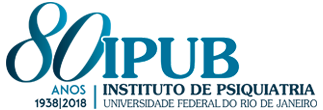 Curso de Extensão onlineEPSAMP 2020 Educação Conectada em Saúde Mental e Psiquiatria A Proposta-Promover a interação entre estudantes e profissionais graduados, especialistas, mestres, doutores, egressos do IPUB, usuários, familiares e o público em geral.- Viabilizar o intercâmbio de experiências e de vivências no âmbito da UFRJ e das Instituições parceiras. - Possibilitar recentes aquisições técnico-científicas na área de saúde mental e psiquiatria.Quando aconteceDe 06/03/2020 a 11/12/2020
Carga horária80 horasQuem pode solicitar inscriçãoPessoas interessadas em Saúde Mental e Psiquiatria.Estudantes e profissionais nas áreas de Medicina, Psicologia, Farmácia, Serviço Social, Enfermagem, Nutrição, Fisioterapia, Terapia Ocupacional, Biologia, Biomedicina, Fonoaudiologia, Educação Física, Saúde Pública, Administração, Direito, Engenharia, Informática, entre outras. Egressos da Residência Médica do IPUB. Familiares e Usuários do IPUB.Como está organizadoAdotamos a Educação Conectada, o que garante:  o acesso à Internet em alta velocidade, o uso das tecnologias digitais na educação e a possibilidade de atualização permanente para estudantes e profissionais de Saúde Mental e Psiquiatria de qualquer lugar do país e do exterior.A organização é simples.   São 10 Módulos disponibilizados no Ambiente Virtual MOODLE, configurando espaço de comunicação online, ideal para cooperação e interação entre os envolvidos.   As palestras do Centro de Estudo e do Momento Parceria são disponibilizadas pela Telessaúde_IPUB/RUTE no formato de web. E a troca de saberes específico de cada webpalestra acontece nos Rounds /Moodle.A Página Educação Permanente em Saúde Mental e Psiquiatria, no Facebook reúne os integrantes do Curso e demais pessoas interessadas em trocar conhecimentos e interagirem sobre as publicações.A mídia Instagran “EPSAMP” apresenta   fotos e vídeos sobre o que ocorre no Auditório Leme Lopes no IPUB, durante as transmissões online,  retratando para os integrantes  online o que acontece no ambiente presencial do Curso.Os DocentesProfessores da área de Saúde Mental e Psiquiatria do IPUB e das Instituições Parceiras.A CertificaçãoO certificado de extensão é obtido através de presença comprovada por:   participação mínima de 75% nas webpalestra; participação mínima de 75% nos  Rounds/AVA/Moodle  e  nota mínima de 7.0 (sete) pontos na avaliação aplicada ao final do último módulo. Solicitação de InscriçãoSolicitação de inscrição: Divulgação dos Candidatos Selecionados:Confirmação da Matrícula: Vagas: 200Inscrições: Gratuita
Mais Informações
epsamp@ipub.ufrj.brCoordenação 
Fátima Melca